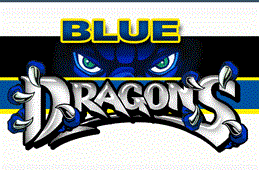 Physics					            Bev HoweWeek 31		                   			April 3 – April 7MondayTuesdayTuesdayTuesdayWednesdayThursday FridayObjective(S)(wHAT DO i WANT sTUDENTS TO knOW/)Part 1:  Thermal Energy UnitTo learn how heat and work are related to changes in thermal energy.To learn how heat and work are related to changes in thermal energy.To learn how heat and work are related to changes in thermal energy.To learn how heat and work are related to changes in thermal energy.To learn how heat and work are related to changes in thermal energyTo determine the calories in foodTo determine the calories in foodInTRUCTIONAL mETHODS (hOW AM i GOING TO inSTRUCT/)Notes Kinetic theory and thermal energyCorrect Thermal energy problems.IntroduceCorrect Thermal energy problems.IntroduceCorrect Thermal energy problems.IntroduceReview CalorimetryFinish Lab calculations after quizIntroduction into Food Calorimetry LabFinish Food Calorie LabAsSESSMENTHow will I assess LearningTemperature conversions and specific heat problemsSet up lab activity relating the joule and calories.Quiz WednesdaySet up lab activity relating the joule and calories.Quiz WednesdaySet up lab activity relating the joule and calories.Quiz WednesdayCalorimetry QuizLab report with calculationsLab ReportCLOSUREWhat is the relationship between the unit joule and calorie.Lab reportLab reportLab reportWrite a summary of which foods have greater calories per gram.